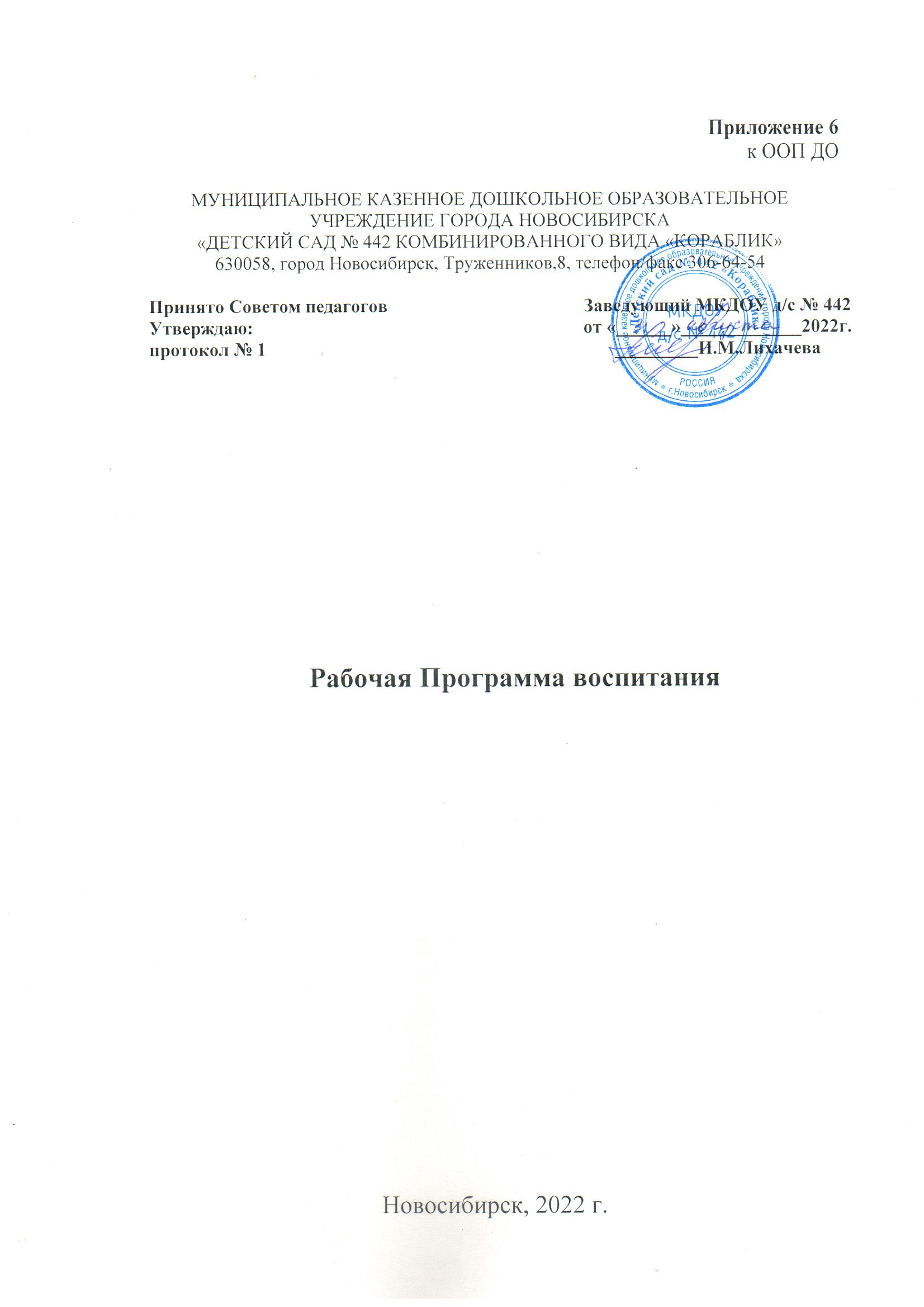 СодержаниеРаздел 1. Целевые ориентиры и планируемые результаты Примерной программыЦель Программы воспитанияМетодологические основы и принципы построения Программы воспитания1.2.1. Уклад образовательной организации1.2.2. Воспитывающая среда ДОО1.2.3. Общности (сообщества) ДОО1.2.4. Социокультурный контекст1.2.5. Деятельности и культурные практики в ДОО1.3. Требования к планируемым результатам освоения Примерной программы1.3.1. Целевые ориентиры воспитательной работы для детей младенческого и раннего возраста (до 3 лет)1.3.2. Целевые ориентиры воспитательной работы для детей дошкольного возраста (до 8 лет)Раздел II. Содержательный2.1. Содержание воспитательной работы по направлениям воспитания2.1.1. Патриотическое направление воспитания2.1.2. Социальное направление воспитания2.1.3. Познавательное направление воспитания2.1.4. Физическое и оздоровительное направления воспитания2.1.5. Трудовое направление воспитания2.1.6. Этико-эстетическое направление воспитания2.2. Особенности реализации воспитательного процесса2.3. Особенности взаимодействия педагогического коллектива с семьями воспитанников в процессе реализации Программы воспитанияРаздел III. Организационный3.1. Общие требования к условиям реализации Программы воспитания3.2. Взаимодействие взрослого с детьми. События ДОО3.3. Организация предметно-пространственной среды3.4. Кадровое обеспечение воспитательного процесса3.5. Нормативно-методическое обеспечение реализации Программы воспитания3.6. Особые требования к условиям, обеспечивающим достижение планируемых личностных результатов в работе с особыми категориями детейРаздел 1. Целевые ориентиры и планируемые результаты Примерной программы1.1. Цель Программы воспитанияОбщая цель воспитания в ДОО – личностное развитие дошкольников и создание условий для их позитивной социализации на основе базовых национальных ценностей российского общества через:1) формирование ценностного отношения к окружающему миру, другим людям, себе;2) овладение первичными представлениями о базовых ценностях, а также выработанных обществом нормах и правилах поведения;3) приобретение первичного опыта деятельности и поведения в соответствии с базовыми национальными ценностями, нормами и правилами, принятыми в обществе.Задачи воспитания формируются для каждого возрастного периода (от 1 до 3 лет, от 3 до 8 лет) на основе планируемых результатов достижения цели воспитания и реализуются в единстве с развивающими задачами, определенными действующими нормативными правовыми документами в сфере ДО. Задачи воспитания соответствуют основным направлениям воспитательной работы.Методологические основы и принципы построения Программы воспитанияМетодологической основой Примерной программы являются антропологический, культурно-исторический и деятельностный подходы. Концепция Программы основывается на базовых ценностях воспитания, заложенных в определении воспитания, содержащемся в Федеральном законе от 29 декабря 2012 г. № 273-ФЗ «Об образовании в Российской Федерации».Методологическими ориентирами воспитания также выступают следующие идеи отечественной педагогики и психологии: развитие субъектности и личности ребенка в деятельности; духовно-нравственное, ценностное и смысловое содержание воспитания; идея о сущности детства как сензитивного периода воспитания; теории об амплификации (обогащении) развития ребенка средствами разных «специфически детских видов деятельности».При создании программа воспитания должны быть учтены принципы ДО, определенными Федеральными государственными образовательными стандартами дошкольного образования (далее – ФГОС ДО). Программа воспитания построена на основе духовно-нравственных и социокультурных ценностей и принятых в обществе правил, и норм поведения в интересах человека, семьи, общества и опирается на следующие принципы:Принцип гуманизма. Каждый ребенок имеет право на признание его в обществе как личности, как человека, являющегося высшей ценностью, на уважение к его персоне, достоинству и защиту его прав на свободу и развитие.Принцип ценностного единства и совместности. Единство ценностей и смыслов воспитания, разделяемых всеми участниками образовательных отношений, содействие, сотворчество и сопереживание, взаимопонимание и взаимное уважение.Принцип культуросообразности. Воспитание основывается на культуре и традициях России, включая культурные особенности региона.Принцип следования нравственному примеру. Пример как метод воспитания позволяет расширить нравственный опыт ребенка, побудить его к внутреннему диалогу, пробудить в нем нравственную рефлексию, обеспечить возможность выбора при построении собственной системы ценностных отношений, продемонстрировать ребенку реальную возможность следования идеалу в жизни.Принципы безопасной жизнедеятельности. Защищенность важных интересов личности от внутренних и внешних угроз, воспитание через призму безопасности и безопасного поведения.Принцип совместной деятельности ребенка и взрослого. Значимость совместной деятельности взрослого и ребенка на основе приобщения к культурным ценностям и их освоения.Принципы инклюзивного образования. Организация образовательного процесса, при которой все дети, независимо от их физических, психических, интеллектуальных, культурно-этнических, языковых и иных особенностей, включены в общую систему образования.Данные принципы реализуются в укладе ОО, включающем воспитывающие среды, общности, культурные практики, совместную деятельность и события.1.2.1. Уклад образовательной организацииМКДОУ д/с № 442 является звеном муниципальной системы образования г. Новосибирска Новосибирской области. Учреждение введено в эксплуатацию в 1983 году. Проектная мощность 14 групп. Детский сад расположен в экологически чистом микрорайоне «Правые Чемы» Советского района.Состояние здания и прилегающей территории – удовлетворительное, имеются все виды благоустройства. Здание детского сада двухэтажное, благоустроенное. 12 групповых ячеек имеет совмещенное игровое и спальное помещение, раздевальную, санузел; 2 групповых ячейки имеют игровое помещение, раздевальную и санузел. Прогулочные участки, спортивная площадка оснащены с учетом высокой потребности детей в движении, играх. Имеется медицинский кабинет, изолятор, прививочный кабинет, методический кабинет, 2 логопедических кабинета, сенсорную комнату, музыкальный и физкультурный зал.Предметно-развивающая среда по содержанию соответствует реализуемым программам, по насыщенности - методическим рекомендациям, обеспечивает эмоциональное благополучие и психологическую комфортность каждому ребенку. В групповых помещениях созданы условия для развития здоровьесберегающей, личностно-ориентированной, познавательной компетенции детей. Подбор мебели, материалов определяется особенностями развития воспитанников конкретного возраста, характерными сенситивными периодами. Специализированные кабинеты функционируют согласно разработанному положению. Площадь территории детского сада составляет 11550 кв. метров, территория огорожена, по периметру высажены зеленые насаждения - различные виды деревьев и кустарников.На территории расположены 14 прогулочных участков. Участки для прогулок детей закреплены за группами и оборудованы теневыми навесами, оснащены стационарным игровым оборудованием. По-прежнему остается острой проблемой строительство новых прогулочных веранд для других семи групп. В летнее время года высаживается огород, установлена теплица, разбиваются клумбы и цветники, водоем, альпинарий, метеоплощадка, функционирует «Тропа здоровья», зона леса, зона ПДД. Общая площадь всех помещений детского сада составляет: 3896.5кв.м., в т. ч., площадь групповых помещений (приемных, спален, игровых, туалетных комнат) составляет - 1932,1 кв.м.;	ДОУ функционирует 14 групп, из них: - групп раннего возраста - 3, - общеразвивающих групп -8, групп с компенсирующей направленностью для детей с ОНР – 2, для детей с ЗПР - 1.Разделение детей на возрастные группы осуществляется в соответствии с   закономерностями психического развития ребенка и позволяет более эффективно решать задачи по реализации программы, имеющими в целом, сходные возрастные характеристики.1.2.2. Воспитывающая среда ДООПод воспитанием понимается «деятельность, направленная на развитие личности, создание условий для самоопределения и социализации обучающихся на основе социокультурных, духовно-нравственных ценностей и принятых в российском обществе правил и норм поведения в интересах человека, семьи, общества и государства, формирование у обучающихся чувства патриотизма, гражданственности, уважения к памяти защитников Отечества и подвигам Героев Отечества, закону и правопорядку, человеку труда и старшему поколению, взаимного уважения, бережного отношения к культурному наследию и традициям многонационального народа Российской Федерации, природе и окружающей среде» .Программа воспитания основана на воплощении национального воспитательного идеала, который понимается как высшая цель образования, нравственное (идеальное) представление о человеке, его воспитание, обучение и развитие.Реализация Программы воспитания основана на сетевом взаимодействии с разными субъектами воспитательно-образовательного процесса.В основе процесса воспитания детей в ДОО лежат конституционные и национальные ценности российского общества.С учетом особенностей социокультурной среды, в которой воспитывается ребенок, строятся образовательные отношения сотрудничества образовательной организации (далее – ОО) с семьями дошкольников, а также со всеми субъектами образовательных отношений. Только при подобном подходе возможно воспитать гражданина и патриота, раскрыть способности и таланты детей, подготовить их к жизни в высокотехнологичном, конкурентном обществе.Для того чтобы эти ценности осваивались ребенком, они должны найти свое отражение в основных направлениях воспитательной работы ДОО.Ценности Родины и природы лежат в основе патриотического направления воспитания.Ценности человека, семьи, дружбы, сотрудничества лежат в основе социального направления воспитания.Ценность знания лежит в основе познавательного направления воспитания.Ценность здоровья лежит в основе физического и оздоровительного направления воспитания.Ценность труда лежит в основе трудового направления воспитания.Ценности культуры и красоты лежат в основе этико-эстетического направления воспитания.Воспитательные задачи, согласно федеральному государственному образовательному стандарту дошкольного образования (далее – ФГОС ДО), реализуются в рамках образовательных областей – социально-коммуникативного, познавательного, речевого, художественно-эстетического и физического развития.1.2.3. Общности (сообщества) ДООПрофессиональная общность – это единство целей и задач воспитания, реализуемое всеми сотрудниками ДОО. Участники общности разделяют те ценности, которые заложены в основу Программы. Основой эффективности такой общности является рефлексия собственной профессиональной деятельности.Воспитатель, а также другие сотрудники:– являются примером в формировании ценностных ориентиров, норм общения и поведения;– побуждают детей к общению друг с другом, поощрять даже самые незначительные стремления к общению и взаимодействию;– поощряют детскую дружбу, стараться, чтобы дружба между отдельными детьми внутри группы сверстников принимала общественную направленность;– заботятся о том, чтобы дети постоянно приобретали опыт общения на основе чувства доброжелательности;– содействуют проявлению детьми заботы об окружающих, учат проявлять чуткость к сверстникам, побуждают детей сопереживать, беспокоиться, проявлять внимание к заболевшему товарищу;– воспитывают в детях такие качества личности, которые помогают влиться в общество сверстников (организованность, общительность, отзывчивость, щедрость, доброжелательность и пр.);– учат детей совместной деятельности, насыщают их жизнь событиями, которые сплачивают и объединяют ребят;– воспитывают в детях чувство ответственности перед группой за свое поведение.Профессионально-родительская общность включает сотрудников ДОО и всех взрослых членов семей воспитанников, которых связывают не только общие ценности, цели развития и воспитания детей, но и уважение друг к другу. Основная задача – объединение усилий по воспитанию ребенка в семье и в ДОО. Зачастую поведение ребенка сильно различается дома и в ДОО. Без совместного обсуждения воспитывающими взрослыми особенностей ребенка невозможно выявление и в дальнейшем создание условий, которые необходимы для его оптимального и полноценного развития и воспитания.Субъектом воспитания и развития детей дошкольного возраста является детско-взрослая общность. Для общности характерно содействие друг другу, сотворчество и сопереживание, взаимопонимание и взаимное уважение, отношение к ребенку как к полноправному человеку, наличие общих симпатий, ценностей и смыслов у всех участников общности.Детско-взрослая общность является источником и механизмом воспитания ребенка. Находясь в общности, ребенок сначала приобщается к тем правилам и нормам, которые вносят взрослые в общность, а затем эти нормы усваиваются ребенком и становятся его собственными. Общность строится и задается системой связей и отношений ее участников. В каждом возрасте и каждом случае она обладает своей спецификой в зависимости от решаемых воспитательных задач.Детская общность. Общество сверстников – необходимое условие полноценного развития личности ребенка. Здесь он непрерывно приобретает способы общественного поведения, под руководством воспитателя учится умению дружно жить, сообща играть, трудиться, заниматься, достигать поставленной цели. Чувство приверженности к группе сверстников рождается тогда, когда ребенок впервые начинает понимать, что рядом с ним такие же, как он сам, что свои желания необходимо соотносить с желаниями других.Педагоги воспитывают у детей навыки и привычки поведения, качества, определяющие характер взаимоотношений ребенка с другими людьми и его успешность в том или ином сообществе. В детских взаимоотношениях создается дух доброжелательности, развивается у детей стремление и умение помогать как старшим, так и друг другу, оказывать сопротивление плохим поступкам, общими усилиями достигать поставленной цели.Одним из видов детских общностей являются разновозрастные детские общности. В детском саду обеспечена возможность взаимодействия ребенка как со старшими, так и с младшими детьми. Включенность ребенка в отношения со старшими, помимо подражания и приобретения нового, рождает опыт послушания, следования общим для всех правилам, нормам поведения и традициям. Отношения с младшими – это возможность для ребенка стать авторитетом и образцом для подражания, а также пространство для воспитания заботы и ответственности.Организация жизнедеятельности детей дошкольного возраста в разновозрастной группе обладает большим воспитательным потенциалом для инклюзивного образования.Культура поведения воспитателя в общностях как значимая составляющая уклада. Культура поведения взрослых в детском саду направлена на создание воспитывающей среды как условия решения возрастных задач воспитания. Общая психологическая атмосфера, эмоциональный настрой группы, спокойная обстановка, отсутствие спешки, разумная сбалансированность планов – это необходимые условия нормальной жизни и развития детей.Воспитатели соблюдают нормы профессиональной этики и поведения:	педагог всегда выходит навстречу родителям и приветствует родителей и детей первым;	улыбка – всегда обязательная часть приветствия;	педагог описывает события и ситуации, но не дает им оценки;	педагог не обвиняет родителей и не возлагает на них ответственность за поведение детей в детском саду;	тон общения ровный и дружелюбный, исключается повышение голоса;	уважительное отношение к личности воспитанника;	умение заинтересованно слушать собеседника и сопереживать ему;	умение видеть и слышать воспитанника, сопереживать ему;	уравновешенность и самообладание, выдержка в отношениях с детьми;	умение быстро и правильно оценивать сложившуюся обстановку и в то же время не торопиться с выводами о поведении и способностях воспитанников;	умение сочетать мягкий эмоциональный и деловой тон в отношениях с детьми;	умение сочетать требовательность с чутким отношением к воспитанникам;	соответствие внешнего вида статусу воспитателя детского сада;	знание возрастных и индивидуальных особенностей воспитанников.Педагог имеет право следовать за пожеланиями родителей только с точки зрения возрастной психологии и педагогики.1.2.4. Социокультурный контекстВ реализации Программы участвуют организации, обладающие ресурсами, необходимыми для осуществления видов учебной деятельности, предусмотренных соответствующей образовательной программой.Использование сетевой формы реализации образовательной программы осуществляется на основании договора между организациями.Развитие социальных связей дошкольного образовательного учреждения с социальными партнёрами дает дополнительный импульс для духовного развития и обогащения личности ребенка с первых лет жизни. Одновременно этот процесс способствует росту профессионального мастерства всех специалистов детского сада, работающих с детьми, поднимает статус учреждения, указывает на особую роль его социальных связей в развитии каждой личности и тех взрослых, которые входят в ближайшее окружение ребенка. Что в конечном итоге ведет к повышению качества дошкольного образования.Организация социокультурной связи между детским садом и этими учреждениями позволяет использовать возможности для развития интересов детей и их индивидуальных возможностей, решать многие образовательные задачи, тем самым, повышая качество образовательных услуг и уровень реализации образовательных стандартов дошкольного образования.Основными принципами сотрудничества являются:Установление интересов каждого из партнера.Совместное формирование целей и задач деятельности в интересах гармоничного развития ребенка.Осознание своей роли, статуса в обществе, оценка своих возможностей по решению проблем.Выработка четких правил действий в процессе сотрудничества.Условиями эффективного взаимодействия ДОУ с социальными партнерами выступают:Открытость ДОУ.Установление доверительных и деловых контактов.Использование образовательного и творческого потенциала социума.Реализация активных форм и методов общения.Приоритетным направлением сотрудничества является: создание условий для полноценного проживания ребенком дошкольного детства; сохранение и укрепление здоровья детей, формирование основ базовой культуры личности, творческого потенциала воспитанников; подготовка ребенка к жизни в современном обществе.Основные формы организации социального партнерства:Совместные мероприятия, направленные на сохранение и укрепление здоровья, формирования здорового образа жизни: «День здоровья», спортивные праздники.Коллективно-творческие мероприятия: участие в выставках детского творчества, в различных конкурсах.Информационно-просветительские мероприятия: проведение мероприятий с родителями с привлечением специалистов ГИБДД, культуры, здравоохранения, трансляция положительногоимиджа ДОУ через средства массовой информации. Взаимодействие с социальными партнерами создает благоприятные возможности для обогащения деятельности в ДОУ расширяет спектр возможностей по осуществлению сотрудничества с социокультурными учреждениями в рамках разностороннего развития воспитанников.1.2.5. Деятельности и культурные практики в ДООЦели и задачи воспитания реализуются во всех видах деятельности дошкольника, обозначенных во ФГОС ДО. В соответствии с принципами ДО, сформулированными во ФГОС ДО (п.3 раздела 1.4 «содействие и сотрудничество детей и взрослых, признание ребенка полноценным участником (субъектом) образовательных отношений»), и моделью образовательного процесса. В качестве средств реализации цели воспитания могут выступать следующие основные деятельности и культурные практики:	предметно-целевая деятельность (виды деятельности, организуемые взрослым, в которых он открывает ребенку смысл и ценность человеческой деятельности, способы ее реализации совместно с родителями, воспитателями, сверстниками);	культурные практики (активная, самостоятельная апробация каждым ребенком инструментального и ценностного содержаний, полученных от взрослого, и способов их реализации в различных видах деятельности через личный опыт);	свободная инициативная деятельность ребенка (его спонтанная самостоятельная активность, в рамках которой он реализует свои базовые устремления: любознательность, общительность, опыт деятельности на основе усвоенных ценностей).1.3. Требования к планируемым результатам освоения Примерной программыПланируемые результаты воспитания носят отсроченный характер, но деятельность воспитателя нацелена на перспективу развития и становления личности ребенка. Поэтому результаты достижения цели воспитания даны в виде целевых ориентиров, представленных в виде обобщенных портретов ребенка к концу раннего и дошкольного возрастов. Основы личности закладываются в дошкольном детстве, и, если какие-либо линии развития не получат своего становления в детстве, это может отрицательно сказаться на гармоничном развитии человека в будущем.На уровне ДО не осуществляется оценка результатов воспитательной работы в соответствии с ФГОС ДО, так как «целевые ориентиры основной образовательной программы дошкольного образования не подлежат непосредственной оценке, в том числе в виде педагогической диагностики (мониторинга), и не являются основанием для их формального сравнения с реальными достижениями детей».1.3.1. Целевые ориентиры воспитательной работы для детей младенческого и раннего возраста (до 3 лет)Портрет ребенка младенческого и раннего возраста (к 3-м годам)1.3.2. Целевые ориентиры воспитательной работы для детей дошкольного возраста (до 8 лет)Портрет ребенка дошкольного возраста (к 8-ми годам)Раздел II. Содержательный2.1. Содержание воспитательной работы по направлениям воспитанияСодержание Программы воспитания реализуется в ходе освоения детьми дошкольного возраста всех образовательных областей, обозначенных во ФГОС ДО, одной из задач которого является объединение воспитания и обучения в целостный образовательный процесс на основе духовно-нравственных и социокультурных ценностей и принятых в обществе правил, и норм поведения в интересах человека, семьи, общества:	социально-коммуникативное развитие;	познавательное развитие;	речевое развитие;	художественно-эстетическое развитие;	физическое развитие.В пояснительной записке ценности воспитания соотнесены с направлениями воспитательной работы. Предложенные направления не заменяют и не дополняют собой деятельность по пяти образовательным областям, а фокусируют процесс усвоения ребенком базовых ценностей в целостном образовательном процессе. На их основе определяются региональный и муниципальный компоненты.2.1.1. Патриотическое направление воспитанияЦенности Родины и природы лежат в основе патриотического направления воспитания. Патриотизм – это воспитание в ребенке нравственных качеств, чувства любви, интереса к своей стране – России, своему краю, малой родине, своему народу и народу России в целом (гражданский патриотизм), ответственности, трудолюбия, ощущения принадлежности к своему народу, сознания собственной востребованности в родной стране.Патриотическое направление воспитания строится на идее патриотизма как нравственного чувства, которое вырастает из культуры человеческого бытия, особенностей образа жизни и ее уклада, народных и семейных традиций.Воспитательная работа в данном направлении связана со структурой самого понятия «патриотизм» и определяется через следующие взаимосвязанные компоненты:– когнитивно-смысловой, связанный со знаниями об истории России, своего края, духовных и культурных традиций и достижений многонационального народа России;– эмоционально-ценностный, характеризующийся любовью к Родине – России, уважением к своему народу, народу России в целом;– регуляторно-волевой, обеспечивающий укорененность в духовных и культурных традициях своего народа, деятельность на основе понимания ответственности за настоящее и будущее своего народа, России.Задачи патриотического воспитания:1) формирование любви к родному краю, родной природе, родному языку, культурному наследию своего народа;2) воспитание любви, уважения к своим национальным особенностям и чувства собственного достоинства как представителя своего народа;3) воспитание уважительного отношения к народу России в целом, своим соотечественникам и согражданам, представителям всех народов России, к ровесникам, родителям, соседям, старшим, другим людям вне зависимости от их этнической принадлежности;4) воспитание любви к родной природе, природе своего края, России, понимания единства природы и людей и бережного ответственного отношения к природе.При реализации указанных задач воспитатель ДОО сосредоточивает свое внимание на нескольких основных направлениях воспитательной работы:– ознакомлении детей с историей, героями, культурой, традициями России и своего народа;– организации коллективных творческих проектов, направленных на приобщение детей к российским общенациональным традициям;– формировании правильного и безопасного поведения в природе, осознанного отношения к растениям, животным, к последствиям хозяйственной деятельности человека.2.1.2. Социальное направление воспитанияЦенности семьи, дружбы, человека и личности в команде лежат в основе социального направления воспитания.В дошкольном детстве ребенок открывает Личность другого человека и его значение в собственной жизни и жизни людей. Он начинает осваивать все многообразие социальных отношений и социальных ролей. Он учится действовать сообща, подчиняться правилам, нести ответственность за свои поступки, действовать в интересах семьи, группы. Формирование правильного ценностно-смыслового отношения ребенка к социальному окружению невозможно без грамотно выстроенного воспитательного процесса, в котором обязательно должна быть личная социальная инициатива ребенка в детско-взрослых и детских общностях. Важным аспектом является формирование у дошкольника представления о мире профессий взрослых, появление к 8 годам положительной установки к обучению в школе как важному шагу взросления.Основная цель социального направления воспитания дошкольника заключается в формировании ценностного отношения детей к семье, другому человеку, развитии дружелюбия, создании условий для реализации в обществе.Выделяются основные задачи социального направления воспитания.1. Задачи, связанные с познавательной деятельностью детей. Формирование у ребенка представлений о добре и зле, позитивного образа семьи с детьми, ознакомление с распределением ролей в семье, образами дружбы в фольклоре и детской литературе, примерами сотрудничества и взаимопомощи людей в различных видах деятельности (на материале истории России, ее героев), милосердия и заботы. Анализ поступков самих детей в группе в различных ситуациях.2. Формирование навыков, необходимых для полноценного существования в обществе: эмпатии (сопереживания), коммуникабельности, заботы, ответственности, сотрудничества, умения договариваться, умения соблюдать правила.3. Развитие способности поставить себя на место другого как проявление личностной зрелости и преодоление детского эгоизма.При реализации данных задач воспитатели сосредоточивают свое внимание на нескольких основных направлениях воспитательной работы:– организации сюжетно-ролевых игр (в семью, в команду и т. п.), игр с правилами, традиционные народных игр и пр.;– воспитании у детей навыков поведения в обществе;– обучении детей сотрудничать, организации групповых форм работы в продуктивных видах деятельности;– обучению детей анализировать поступки и чувства – свои и других людей;– организации коллективных проектов заботы и помощи;– созданию доброжелательного психологического климата в группе.2.1.3. Познавательное направление воспитанияЦенность – знания. Цель познавательного направления воспитания – формирование ценности познания.Значимым для воспитания является формирование целостной картины мира ребенка, в которой интегрировано ценностное, эмоционально окрашенное отношение к миру, людям, природе, деятельности человека.Задачи познавательного направления воспитания:1) развитие любознательности, формирование опыта познавательной инициативы;2) формирование ценностного отношения к взрослому как источнику знаний;3) приобщение ребенка к культурным способам познания (книги, интернет-источники, дискуссии и др.).Направления деятельности воспитателя:– совместная деятельность воспитателя с детьми на основе наблюдения, сравнения, проведения опытов (экспериментирования), организации походов и экскурсий, просмотра доступных для восприятия ребенка познавательных фильмов, чтения и просмотра книг;– организация конструкторской и продуктивной творческой деятельности, проектной и исследовательской деятельности детей совместно со взрослыми;– организация насыщенной и структурированной образовательной среды, включающей иллюстрации, видеоматериалы, ориентированные на детскую аудиторию, различного типа конструкторы и наборы для экспериментирования.2.1.4. Физическое и оздоровительное направления воспитанияЦенность – здоровье. Цель данного направления – сформировать навыки здорового образа жизни, где безопасность жизнедеятельности лежит в основе всего. Физическое развитие и освоение ребенком своего тела происходит в виде любой двигательной активности: выполнение бытовых обязанностей, игр, ритмики и танцев, творческой деятельности, спорта, прогулок.Задачи по формированию здорового образа жизни:1) укрепление: закаливание организма, повышение сопротивляемости к воздействию условий внешней среды, укрепление опорно-двигательного аппарата;2) развитие: развитие двигательных способностей, обучение двигательным навыкам и умениям, формирование представлений в области физической культуры, спорта, здоровья и безопасного образа жизни;3) сохранение: организация сна, здорового питания, воспитание экологической культуры, обучение безопасности жизнедеятельности и выстраиванию правильного режима дня.Направления деятельности воспитателя:– организация подвижных, спортивных игр, в том числе традиционных народных игр, дворовых игр на территории детского сада;– создание детско-взрослых проектов по здоровому образу жизни;– введение оздоровительных традиций в ДОО.Формирование у дошкольников культурно-гигиенических навыков является важной частью воспитания культуры здоровья. Воспитатель формирует у дошкольников понимание того, что чистота лица и тела, опрятность одежды отвечают не только гигиене и здоровью человека, но и нормальным социальным ожиданиям окружающих людей.Особенность культурно-гигиенических навыков заключается в том, что они должны формироваться на протяжении всего пребывания ребенка в ДОО.В формировании культурно-гигиенических навыков режим дня играет одну из ключевых ролей. Привыкая выполнять серию гигиенических процедур с определенной периодичностью, ребенок вводит их в свое бытовое пространство и постепенно они становятся для него привычкой.Формируя у детей культурно-гигиенические навыки, воспитатель сосредотачивает свое внимание на нескольких основных направлениях воспитательной работы:– формировать у ребенка навыки поведения во время приема пищи;– формировать у ребенка представления о ценности здоровья, красоте и чистоте тела;– формировать у ребенка привычку следить за своим внешним видом;– включать информацию о гигиене в повседневную жизнь ребенка, в игру.Работа по формированию у ребенка культурно-гигиенических навыков ведется в тесном контакте с семьей.2.1.5. Трудовое направление воспитанияЦенность – труд. С дошкольного возраста каждый ребенок обязательно должен принимать участие в труде, и те несложные обязанности, которые он выполняет в детском саду и в семье, должны стать повседневными. Только при этом условии труд оказывает на детей определенное воспитательное воздействие и подготавливает их к осознанию его нравственной стороны.Основная цель трудового воспитания дошкольника заключается в формировании ценностного отношения детей к труду и трудолюбию, а также в приобщении ребенка к труду. Можно выделить основные задачи трудового воспитания.1. Ознакомление с доступными детям видами труда взрослых и воспитание положительного отношения к их труду, а также познание явлений и свойств, связанных с преобразованием материалов и природной среды, которое является следствием трудовой деятельности взрослых и труда самих детей.2. Формирование навыков, необходимых для трудовой деятельности детей, воспитание навыков организации своей работы, формирование элементарных навыков планирования.3. Формирование трудового усилия (привычки к доступному дошкольнику напряжению физических, умственных и нравственных сил для решения трудовой задачи).При реализации данных задач воспитатель ДОО должен сосредоточить свое внимание на нескольких направлениях воспитательной работы:– показать детям необходимость постоянного труда в повседневной жизни, использовать его возможности для нравственного воспитания дошкольников;– воспитывать у ребенка бережливость (беречь игрушки, одежду, труд и старания родителей, воспитателя, сверстников), так как данная черта непременно сопряжена с трудолюбием;– предоставлять детям самостоятельность в выполнении работы, чтобы они почувствовали ответственность за свои действия;– собственным примером трудолюбия и занятости создавать у детей соответствующее настроение, формировать стремление к полезной деятельности;– связывать развитие трудолюбия с формированием общественных мотивов труда, желанием приносить пользу людям.2.1.6. Этико-эстетическое направление воспитанияЦенности – культура и красота.Культура поведения в своей основе имеет глубоко социальное нравственное чувство – уважение к человеку, к законам человеческого общества. Культура отношений является делом не столько личным, сколько общественным. Конкретные представления о культуре поведения усваиваются ребенком вместе с опытом поведения, с накоплением нравственных представлений.Можно выделить основные задачи этико-эстетического воспитания.	формирование культуры общения, поведения, этических представлений;	воспитание представлений о значении опрятности и внешней красоты, их влиянии на внутренний мир человека;	развитие предпосылок ценностно-смыслового восприятия и понимания произведений искусства, явлений жизни, отношений между людьми;	воспитание любви к прекрасному, уважения к традициям и культуре родной страны и других народов;	развитие творческого отношения к миру, природе, быту и к окружающей ребенка действительности;	формирование у детей эстетического вкуса, стремления окружать себя прекрасным, создавать его.Для того чтобы формировать у детей культуру поведения, воспитатель ДОО должен сосредоточить свое внимание на нескольких основных направлениях воспитательной работы:	учить детей уважительно относиться к окружающим людям, считаться с их делами, интересами, удобствами;	воспитывать культуру общения ребенка, выражающуюся в общительности, вежливости, предупредительности, сдержанности, умении вести себя в общественных местах;	воспитывать культуру речи (называть взрослых на «вы» и по имени и отчеству; не перебивать говорящих и выслушивать других; говорить четко, разборчиво, владеть голосом);	воспитывать культуру деятельности, что подразумевает умение обращаться с игрушками, книгами, личными вещами, имуществом ДОО; умение подготовиться к предстоящей деятельности, четко и последовательно выполнять, и заканчивать ее, после завершения привести в порядок рабочее место, аккуратно убрать все за собой; привести в порядок свою одежду. Цель эстетического воспитания – становление у ребенка ценностного отношения к красоте. Эстетическое воспитание через обогащение чувственного опыта, развитие эмоциональной сферы личности влияет на становление нравственной и духовной составляющей внутреннего мира ребенка.Направления деятельности воспитателя по эстетическому воспитанию предполагают следующее:– выстраивание взаимосвязи художественно-творческой деятельности самих детей с воспитательной работой через развитие восприятия, образных представлений, воображения и творчества;– уважительное отношение к результатам творчества детей, широкое включение их произведений в жизнь ДОО;– организацию выставок, концертов, создание эстетической развивающей среды и др.;– формирование чувства прекрасного на основе восприятия художественного слова на русском и родном языке;– реализацию вариативности содержания, форм и методов работы с детьми по разным направлениям эстетического воспитания.2.2. Особенности реализации воспитательного процессаВоспитание современного ребёнка и его познавательных способностей и воспитание нравственных основ -  приоритетная, наиглавнейшая задача дошкольной педагогики, особенно в современных условиях, поскольку любой стране нужны духовно-нравственные личности, патриоты своего Отечества.Дошкольный возраст яркая, неповторимая страница в жизни каждого человека. Именно в этот период начинается процесс социализации, устанавливается связь ребенка с миром людей, природы, предметным миром, закладывается фундамент здоровья.Краеведение – одно из самых мощных средств воспитания детей дошкольного возраста. Оно воспитывает у детей сознательную любовь к родному краю, как части великой Родины – России, связывает воспитание с жизнью, помогает формировать нравственные понятия и чувства на основе своего края, во всём многообразии её форм и методов. Условия, способствующие приобщению детей старшего дошкольного возраста к культуре родного края:-Непосредственное участие в краеведческой деятельности и взрослых, и детей. -Использование опыта, навыков и умений детей в повседневной жизни (работы на садово-огородном участке, экологической тропе, зелёной аптеке);-Усвоение традиционных культурных эталонов не только детьми, но и их родными, близкими, сотрудниками детского сада. -Активная позиция родителей в вопросе формирования у детей целостного представления о родном городе, крае.Чтобы выстроить перспективу работы по краеведению нами была изучена методическая литература, которая позволила подобрать формы и методы работы, наиболее соответствующие конкретным условиям работы в нашем ДОУ. Для оказания методической помощи и повышения профессионального мастерства педагогов по приобщению детей к истории родного края, была создана творческая группа педагогов и составлен план поэтапной работы с педагогами. Он включал в себя следующие формы работы: - анкетирование педагогов по теме: «Краеведение в ДОУ». Цель - выяснение знаний педагогов о культурно-историческом наследии и владении вопросами методики приобщения детей к истокам национальной региональной культуры. Работа с воспитанниками по приобщению детей к истории родного города, воспитанию нравственно-патриотических чувств на основе исторических и природных особенностей родного края.Работа с детьми 5-7 лет предполагает не только осуществление организованной совместной деятельности, но находит своё отражение во всех видах детской деятельности:-организованная деятельность детей в зоне краеведения «Наш край родной!».Также в работе с детьми воспитатели широко используют: беседы, чтение худ. литературы, составление рассказов о родном городе, и событиях, связанных с ним, а также рассматривание картин, иллюстраций, просмотр презентаций, фильмов; Работа по краеведению проходит не только в группе (микросреде), но и в макросреде: в парке, на экологической тропе, огороде.Природа - один из важнейших факторов народной педагогики. Знакомя с природой края, мы решаем не только природоохранные задачи, но и воспитываем любовь к каждому объекту природы.В библиотеке, во время развлечений и прогулок, экскурсий.Два раза в неделю педагогами организуется совместная деятельность с Зелёной зоне.Педагогами ДОУ разработаны и реализованы проекты по краеведению и патриотическому воспитанию детей дошкольного возраста «Моя семья», «Мой город», «Книга памяти»; детско-родительские проекты «Мы живём в Новосибирске», - художественно-творческая деятельность: Совместными усилиями взрослых и детей были созданы книжки-малышки, с рассказами о родном Новосибирске и его достопримечательностях, макет Новосибирской ГЭС. Традиционно проводятся выставки работ детей, родителей и педагогов.На городском конкурсе оригинальных шляпок «Катеринет» нами были представлены шляпы, наглядно демонстрирующие достопримечательности Советского района: Госконюшня, институт имени Мешалкина, ИЯФ. Ботанический сад и др.Хорошей и доброй традицией в нашем ДОУ стало проведение ежегодных мероприятий, посвящённых Дню матери. Хочется отметить, что весь комплекс педагогического воздействия направлен на то, чтобы вызвать у дошкольника чувство восхищения родным городом, воспитать у него любовь и привязанность к тем местам, где родился и живет.Пополнение предметно-развивающей и предметно-пространственной среды ДОУ по ознакомлению с родным краем:Центральным звеном в предметно - развивающей среде ДОУ по ознакомлению с родным краем являются: зона краеведения «Наш край родной!», Мини-центры краеведения в группах. В мини-центрах краеведения в группах имеются книги, буклеты, наборы открыток, альбомы «Новосибирск», «Памятники Новосибирска», «Улицы Новосибирска», «Мой любимый Советский район», «Академгородок», материал о городе Новосибирске и Новосибирской областиВ мини-музее «Русская изба» в доступной форме для детей, представлены материалы, предметы быта, которые дают детям реальную возможность соприкоснуться с бытом и историей своего народа, города, области, материал о городе Новосибирске и Новосибирской областиВ совместной деятельности, во время бесед, игр, трудовых поручений педагоги и дети учились понимать смысл пословиц о Родине, труде, матери, дружбе и т.д. В результате, совместными усилиями педагогов и детей был создан и проиллюстрирован альбом «Русские пословицы и поговорки».Мы очень надеемся, что проводимая нами работа помогает воспитать у детей любовь и привязанность к родному дому, семье, городу, краю, гордость и уважение к русской культуре, языку, традициям, к своему народу, его достижениям, научит любоваться природой, бережно относиться к ней.Воспитательно значимые проекты и программы, в которых уже участвует ОО:Федеральные – Участие в акции «Бессмертный полк»Региональные – «Эстафета поколений» Проект «Полотно Победы»Территориальные - участие в акциях «Покормите птиц зимой», «Помощь четвероногому другу», «Мы за раздельный сбор отходов»;В детском саду реализуется программа по краеведению «Наш край, родной!», по экологическому воспитанию «Зеленая планета»2.3. Особенности взаимодействия педагогического коллектива с семьями воспитанников в процессе реализации Программы воспитанияПрофессионально-родительская общностьВ целях реализации социокультурного потенциала региона для построения социальной ситуации развития ребенка, работа с родителями (законными представителями) детей дошкольного возраста строится на принципах ценностного единства и сотрудничества всех субъектов социокультурного окружения ОО.Единство ценностей и готовность к сотрудничеству всех участников образовательных отношений составляют основу уклада ОО, в котором строится воспитательная работа.Не менее важным условием в работе по формированию у дошкольников нравственных качеств личности, через ознакомление с семьёй, родным городом, краем, является тесное сотрудничество с родителями. Важно, чтобы ребенок чувствовал заинтересованное отношение родителей к изучению прошлого и настоящего нашего города, края и страны. Хочется сказать, что на данном этапе работы над проектом родители являются нашими помощниками и единомышленниками. А это значит, что все наши старания были не напрасны. Педагоги, дети и родители постоянно принимали и по настоящее время принимают участие в различных конкурсах и фестивалях, неоднократно становились их победителями и лауреатами.Раздел III. Организационный3.1. Общие требования к условиям реализации Программы воспитанияПрограмма воспитания ОО обеспечивает формирование социокультурного воспитательного пространства при соблюдении условий создания уклада, отражающего готовность всех участников образовательного процесса руководствоваться едиными принципами и регулярно воспроизводить наиболее ценные для нее воспитательно значимые виды совместной деятельности. Уклад ОО направлен на сохранение преемственности принципов воспитания при переходе с уровня дошкольного образования на уровень начального общего образования:1.	Обеспечение личностно развивающей предметно-пространственной среды, в том числе современное материально-техническое обеспечение, методические материалы и средства обучения.2.	Наличие профессиональных кадров и готовность педагогического коллектива к достижению целевых ориентиров Программы воспитания.3.	Взаимодействие с родителями по вопросам воспитания.4.	Учет индивидуальных и групповых особенностей детей дошкольного возраста, в интересах которых реализуется Программа воспитания (возрастных, физических, психологических, национальных и пр.).Условия реализации Программы воспитания (кадровые, материально-технические, психолого-педагогические, нормативные, организационно-методические и др.) отражены в содержании организационного раздела ООП ДО.Уклад задает и удерживает ценности воспитания – как инвариантные, так и свои собственные – для всех участников образовательных отношений: руководителей ДОО, воспитателей и специалистов, вспомогательного персонала, воспитанников, родителей (законных представителей), субъектов социокультурного окружения ДОО.Уклад определяет общественный договор, основные правила жизни и отношений в ДОО, нормы и традиции, психологический климат (атмосферу), безопасность, характер воспитательных процессов, способы взаимодействия между детьми и педагогами, между педагогами и родителями, детей друг с другом. На сегодняшний день уклад включает в себя сетевое информационное пространство и нормы общения участников образовательных отношений в социальных сетях.Уклад определяет специфику и конкретные формы организации распорядка дневного, недельного, месячного, годового цикла жизни ДОО.Уклад ДОО находит свое выражение в Уставе ДОО, в ООП ДО и Программе воспитания, во внутренней документации.Для реализации Программы воспитания уклад целенаправленно проектируется командой ДОО и принят всеми участниками образовательных отношений.Уклад и ребенок определяют особенности воспитывающей среды. Воспитывающая среда раскрывает заданные укладом ценностно-смысловые ориентиры. Воспитывающая среда – это содержательная и динамическая характеристика уклада, которая определяет его особенности, степень его вариативности и уникальности.Воспитывающая среда строится по трем линиям:– «от взрослого», который создает предметно-образную среду, насыщая ее ценностями и смыслами;– «от совместной деятельности ребенка и взрослого» – воспитывающая среда, направленная на взаимодействие ребенка и взрослого, раскрывающая смыслы и ценности воспитания;– «от ребенка» – воспитывающая среда, в которой ребенок самостоятельно творит, живет и получает опыт позитивных достижений, осваивая ценности и смыслы, заложенные взрослым.Совокупность уклада и воспитывающей среды составляют условия реализации цели воспитания.3.2. Взаимодействие взрослого с детьми. События ДООСобытие – это единица воспитания. Это форма совместной деятельности ребенка и взрослого, в которой активность взрослого приводит к приобретению ребенком собственного опыта переживания той или иной ценности. Для того чтобы стать значимой, каждая ценность воспитания должна быть понята, раскрыта и принята ребенком совместно с другими людьми в значимой для него общности. Этот процесс происходит стихийно, но для того, чтобы вести воспитательную работу, он должен быть направлен взрослым.Подлинно воспитательное событие всегда есть спроектированная взрослым образовательная ситуация. В каждом воспитательном событии педагог продумывает смысл реальных и возможных действий детей и смысл своих действий в контексте задач воспитания. Событием может быть не только организованное мероприятие, но и спонтанно возникшая ситуация, и любой режимный момент, традиции утренней встречи детей, индивидуальная беседа, общие дела, совместно реализуемые проекты и пр. Планируемые и подготовленные педагогом воспитательные события проектируются в соответствии с календарным планом воспитательной работы ДОО, группы, ситуацией развития конкретного ребенка.Проектирование событий в ДОО возможно в следующих формах:– разработка и реализация значимых событий в ведущих видах деятельности (детско-взрослый спектакль, построение эксперимента, совместное конструирование, спортивные игры и др.);– проектирование встреч, общения детей со старшими, младшими, ровесниками, с взрослыми, с носителями воспитательно значимых культурных практик (искусство, литература, прикладное творчество и т. д.), профессий, культурных традиций народов России;– создание творческих детско-взрослых проектов (празднование Дня Победы с приглашением ветеранов, «Театр в детском саду» – показ спектакля для детей из соседнего детского сада и т. д.).Проектирование событий позволяет построить целостный годовой цикл методической работы на основе традиционных ценностей российского общества. Это помогает каждому педагогу создавать тематические творческие проекты в своей группе и спроектировать работу с группой в целом, с подгруппами детей, с каждым ребенком.3.3. Организация предметно-пространственной средыПредметно-пространственная среда (далее – ППС) отражает федеральную, региональную специфику, а также специфику ОО и включает:	оформление помещений;	оборудование;	игрушки.ППС отражает ценности, на которых строится программа воспитания, и способствовать их принятию и раскрытию ребенком.Среда включает знаки и символы государства, региона, города и организации.Среда отражает региональные, этнографические, конфессиональные и другие особенности социокультурных условий, в которой находится организация.Среда является экологичной, природосообразной и безопасной.Среда обеспечивает ребенку возможность общения, игры и совместной деятельности. Отражает ценность семьи, людей разных поколений, радость общения с семьей.Среда обеспечивает ребенку возможность познавательного развития, экспериментирования, освоения новых технологий, раскрывает красоту знаний, необходимость научного познания, формирует научную картину мира.Среда обеспечивает ребенку возможность посильного труда, а также отражает ценности труда в жизни человека и государства (портреты членов семей воспитанников, героев труда, представителей профессий и пр.) Результаты труда ребенка отражены и сохранены в среде.Среда обеспечивает ребенку возможности для укрепления здоровья, раскрывает смысл здорового образа жизни, физической культуры и спорта.Среда предоставляет ребенку возможность погружения в культуру России, знакомства с особенностями региональной культурной традиции. Вся среда дошкольной организации гармонична и эстетически привлекательна.Игрушки, материалы и оборудование соответствуют возрастным задачам воспитания детей дошкольного возраста.3.4. Кадровое обеспечение воспитательного процессаПомимо сотрудников ДОУ к воспитательной работе привлекаются учителя школы № 121, сотрудники библиотеки, филиала музея Советского района города Новосибирска.3.5. Нормативно-методическое обеспечение реализации Программы воспитанияСетевую форму организации образовательного процесса, сотрудничество с другими организациями (в том числе с организациями дополнительного образования и культуры, некоммерческими организациями) регламентируют договора с соответствующими организациями; с МБОУ СОШ № 121, филиалом музея Советского районап города Новосибирска, библиотекой им. Зощенко.3.6. Особые требования к условиям, обеспечивающим достижение планируемых личностных результатов в работе с особыми категориями детейИнклюзия (дословно – «включение») – это готовность образовательной системы принять любого ребенка независимо от его индивидуальных особенностей (психофизиологических, социальных, психологических, этнокультурных, национальных, религиозных и др.) и обеспечить ему оптимальную социальную ситуацию развития.Инклюзия является ценностной основой уклада ДОО и основанием для проектирования воспитывающих сред, деятельностей и событий.На уровне уклада ДОО инклюзивное образование – это идеальная норма для воспитания, реализующая такие социокультурные ценности, как забота, принятие, взаимоуважение, взаимопомощь, совместность, сопричастность, социальная ответственность. Эти ценности должны разделяться всеми участниками образовательных отношений в ДОО.На уровне воспитывающих сред: ППС строится как максимально доступная для детей с ОВЗ; событийная воспитывающая среда ДОО обеспечивает возможность включения каждого ребенка в различные формы жизни детского сообщества; рукотворная воспитывающая среда обеспечивает возможность демонстрации уникальности достижений каждого ребенка.На уровне общности: формируются условия освоения социальных ролей, ответственности и самостоятельности, сопричастности к реализации целей и смыслов сообщества, приобретается опыт развития отношений между детьми, родителями, воспитателями. Детская и детско-взрослая общность в инклюзивном образовании развиваются на принципах заботы, взаимоуважения и сотрудничества в совместной деятельности.На уровне деятельностей: педагогическое проектирование совместной деятельности в разновозрастных группах, в малых группах детей, в детско-родительских группах обеспечивает условия освоения доступных навыков, формирует опыт работы в команде, развивает активность и ответственность каждого ребенка в социальной ситуации его развития.На уровне событий: проектирование педагогами ритмов жизни, праздников и общих дел с учетом специфики социальной и культурной ситуации развития каждого ребенка обеспечивает возможность участия каждого в жизни и событиях группы, формирует личностный опыт, развивает самооценку и уверенность ребенка в своих силах. Событийная организация должна обеспечить переживание ребенком опыта самостоятельности, счастья и свободы в коллективе детей и взрослых.Основными условиями реализации Программы воспитания для детей с ОВЗ являются:1)	полноценное проживание ребенком всех этапов детства (младенческого, раннего и дошкольного возраста), обогащение (амплификация) детского развития;2)	построение воспитательной деятельности с учетом индивидуальных особенностей каждого ребенка, при котором сам ребенок становится активным субъектом воспитания;3)	содействие и сотрудничество детей и взрослых, признание ребенка полноценным участником (субъектом) образовательных отношений;4)	формирование и поддержка инициативы детей в различных видах детской деятельности;5)	активное привлечение ближайшего социального окружения к воспитанию ребенка.Задачами воспитания детей с ОВЗ в условиях дошкольной образовательной организации являются:1)	формирование общей культуры личности детей, развитие их социальных, нравственных, эстетических, интеллектуальных, физических качеств, инициативности, самостоятельности и ответственности;2)	формирование доброжелательного отношения к детям с ОВЗ и их семьям со стороны всех участников образовательных отношений;3)	обеспечение психолого-педагогической поддержки семье ребенка с особенностями в развитии и содействие повышению уровня педагогической компетентности родителей;4)	налаживание эмоционально-положительного взаимодействия детей с окружающими в целях их успешной адаптации и интеграции в общество;5)	расширение у детей с различными нарушениями развития знаний и представлений об окружающем мире;6)	взаимодействие с семьей для обеспечения полноценного развития детей с ОВЗ;7)	охрана и укрепление физического и психического здоровья детей, в том числе их эмоционального благополучия;8)	объединение обучения и воспитания в целостный образовательный процесс на основе духовно-нравственных и социокультурных ценностей и принятых в обществе правил и норм поведения в интересах человека, семьи, общества.Приложение 8Календарный план воспитательной работыНаправление воспитанияЦенностиПоказателиПатриотическоеРодина, природаПроявляющий привязанность, любовь к семье, близким, окружающему миру.СоциальноеЧеловек, семья, дружба, сотрудничествоСпособный понять и принять, что такое «хорошо» и «плохо».Проявляющий интерес к другим детям и способный бесконфликтно играть рядом с ними.Проявляющий позицию «Я сам!».Доброжелательный, проявляющий сочувствие, доброту.Испытывающий чувство удовольствия в случае одобрения и чувство огорчения в случае неодобрения со стороны взрослых.Способный к самостоятельным (свободным) активным действиям в общении. Способный общаться с другими людьми с помощью вербальных и невербальных средств общения.ПознавательноеЗнаниеПроявляющий интерес к окружающему миру и активность в поведении и деятельности.Физическое и оздоровительноеЗдоровьеВыполняющий действия по самообслуживанию: моет руки, самостоятельно ест, ложится спать и т. д.Стремящийся быть опрятным.Проявляющий интерес к физической активности.Соблюдающий элементарные правила безопасности в быту, в ОО, на природе.ТрудовоеТрудПоддерживающий элементарный порядок в окружающей обстановке.Стремящийся помогать взрослому в доступных действиях.Стремящийся к самостоятельности в самообслуживании, в быту, в игре, в продуктивных видах деятельности.Этико-эстетическоеКультура и красотаЭмоционально отзывчивый к красоте.Проявляющий интерес и желание заниматься продуктивными видами деятельности.Направление  воспитанияЦенностиПоказателиПатриотическоеРодина, природаЛюбящий свою малую родину и имеющий представление о своей стране, испытывающий чувство привязанности к родному дому, семье, близким людям.СоциальноеЧеловек, семья, дружба, сотрудничествоРазличающий основные проявления добра и зла, принимающий и уважающий ценности семьи и общества; правдивый, искренний; способный к сочувствию и заботе, к нравственному поступку; проявляющий зачатки чувства долга: ответственность за свои действия и поведение; принимающий и уважающий различия между людьми.Освоивший основы речевой культурыДружелюбный и доброжелательный, умеющий слушать и слышать собеседника, способный взаимодействовать со взрослыми и сверстниками на основе общих интересов и дел.ПознавательноеЗнания	Любознательный, наблюдательный, испытывающий потребность в самовыражении, в том числе творческом; проявляющий активность, самостоятельность, субъектную инициативу в познавательной, игровой, коммуникативной и продуктивных видах деятельности и в самообслуживании; обладающий первичной картиной мира на основе традиционных ценностей российского общества.Физическое и оздоровительноеЗдоровьеВладеющий основными навыками личной и общественной гигиены, стремящийся соблюдать правила безопасного поведения в быту, социуме (в том числе в цифровой среде), природе.ТрудовоеТрудПонимающий ценность труда в семье и в обществе на основе уважения к людям труда, результатам их деятельности; проявляющий трудолюбие и субъектность при выполнении поручений и в самостоятельной деятельности.Этико-эстетическоеКультура и красотаСпособный воспринимать и чувствовать прекрасное в быту, природе, поступках, искусстве; стремящийся к отображению прекрасного в продуктивных видах деятельности; обладающий зачатками художественно-эстетического вкуса.НОДСовместная деятельностьСамостоятельная деятельностьсентябрьсентябрьсентябрьПатриотическоеБеседа «Наш край , родной!»Экскурсия в лесную зонуРассматривание фотографий СоциальноеБеседы с детьми о начале учебного годаПраздник «1 сентября – день Знаний»Рассматривание открытокРечевая культураСоставление рассказов о летнем отдыхеБеседы по впечатлениям после экскурсииОбщение в игре и режимных моментахПознавательноеУточнить знания о месте жительства воспитанниковНастольные игры (деревья нашего края)Рассматривание иллюстраций, тематических альбомов.Физическое и оздоровительное-Спортивное развлечение «Неделя здоровья»Самостоятельная двигательная активностьТрудовое-Работа в огороде по уборке урожая, на прогулочных участкахТруд по самообслуживаниюЭтико-эстетическоеМузыкальное развитие:Разучивание песен о родном крае.Ознакомление с искусством:Рассматривание картины Остроухова «Осень золотая»Музыкальные игрыРассматривание картин, музицированиеОктябрьОктябрьОктябрьПатриотическое-Беседы о родном крае, об изменениях, происходящих в природеРассматривание иллюстрацийСоциальное-Оформление выставки «Вместе с бабушкой моей» к Декаде пожилого человекаИзучение экспонатов выставкиРечевая культураЗаучивание стихотворений к Декаде пожилого человекаРассказы детей о бабушках и дедушкахРассматривание семейных фотографийПознавательноеСистематизация знаний о сезонных изменениях в природеНаблюдения в природеНаблюдения в природеФизическое и оздоровительное-Подвижные игры, беседы о сохранении здоровьяСамостоятельная двигательная активностьТрудовое-Труд на участке, в уголке природыБеседы о необходимости оказывать посильную помощь пожилым людям.Беседы о важности труда людей, собирающих урожайТруд по самообслуживаниюЭтико-эстетическоеРазучивание песен о родите, об осени к праздникуМузыкальное развлечение «Осень золотая»Рассматривание картин, музицированиеНоябрьНоябрьНоябрьПатриотическое-Развлечения в группах «Моя Родина – Россия»Рассматривание тематических альбомов. Просмотр видеороликаСоциальное-Взаимодействие с воспитанниками разных групп во время совместных мероприятийСоблюдение принятых правил общения при взаимодействии с детьми и взрослымиРечевая культура- Беседы «Моя Родина – Россия»Самостоятельная речевая активность в процессе общенияПознавательноеОзнакомление с окружающим «Россия – моя Родина»Дидактические и настольные игрыРассматривание тематических альбомов. Просмотр видеороликаФизическое и оздоровительное-Подвижные игры на прогулкеСамостоятельная физическая активностьТрудовое-Труд на участке, в уголке природы.Беседы о людях труда мой страныТруд по самообслуживаниюЭтико-эстетическоеРазучивание песен к празнику «Моя Родина – Россия»Разучивание песен к празнику «Моя Родина – Россия»Рассматривание тематических иллюстраций. Игрушки народных промысловДекабрьДекабрьДекабрьПатриотическое-Беседы о праздновании Нового года в разных странахРассматривание иллюстраций Социальное-Взаимодействие по подготовке к празднованию Нового года.Участие в акции «Покормите птиц зимой»Соблюдение принятых правил общения при взаимодействии с детьми и взрослымиРечевая культура-Беседы с детьми о традициях празднования Нового года в семьяхОбщение при взаимодействииПознавательное-Беседы о традициях празднования Нового года. Исторический аспект праздникаИгра с использованием атрибутовФизическое и оздоровительное-Подвижные игры в течение дняСамостоятельная двигательная активностьТрудовое-Посильный труд по поддержанию чистоты на участке, труд в уголке природы. Беседы о важности труда по уборке территорий домов, учреждений и дорог от снегаТруд по самообслуживанию, труд по инициативе ребенкаЭтико-эстетическоеНОД художественно- продуктивная деятельность по изготовлению украшений для праздникаИзготовление поделок, украшений для помещений и улицы Самостоятельная художественно-продуктивная деятельностьЯнварьЯнварьЯнварьПатриотическое-Развлечение. Народные традиции. КолядкиРассматривание тематических альбомовСоциальное-Внутригрупповое общение в рамках каникулярной неделиУчастие в акции «Помощь четвероногом у  другу»По инициативе ребенкаРечевая культура-Беседы с детьми по впечатлениям после праздника и каникул.Беседы о необходимости помощи бездомным животным.Самостоятельная речевая активностьПознавательное-История праздника «Колядки»Рассматривание тематических альбомовФизическое и оздоровительное-Игры и забавы на улицы. Ознакомление с народными играми и забавамиСамостоятельная двигательная активностьТрудовое-Труд на участке и в уголке природыТруд по самообслуживаниюЭтико-эстетическоеРазучивание народных песен и игр, колядокСовместные игры Рассматривание предметов народных промыслов.ФевральФевральФевральПатриотическое-Праздники ко дню Защитника Отечества.Экскурсия в музей «Землянка» школы № 121 Рассматривание тематических альбомов «Наша армия»Игра с макетами военной техники.Социальное-Встреча с курсантами НВКУСоблюдение принятых правил общения при взаимодействии с детьми и взрослымиРечевая культураЗащитники отечества. Составление описательных рассказовЧтение художественной литературы по темеРассматривание макетов, иллюстраций в книгах. Деталей военной одеждыПознавательноеЗащитники Отечества – кто они?Познавательные беседы. Изготовление макетов. Проектная деятельностьСамостоятельная познавательная активностьФизическое и оздоровительное-Развлечение «Мы богатыри»Самостоятельная двигательная активность»Трудовое-Труд в уголке природы, на участке. Беседы о труде военных.Труд по самообслуживанию. Труд по инициативе детей.Этико-эстетическоеРазучивание стихов и песен к празднику. Изготовление поделок для подарков папам, для украшения помещений.Самостоятельная художественно-продуктивная деятельностьМартМартМартПатриотическое-Праздники, посвященные Международному женскому днюРассматривание тематических подборокСоциальное-Участие в акции «За раздельный сбор отходов»Соблюдение принятых правил общения при взаимодействии с детьми и взрослымиРечевая культураРазучивание стихов к празднованию 8 мартаЧтение художественной литературы о женщинах героях нашей стран.Самостоятельная речевая активность.ПознавательноеЖенщины, которыми гордится странаБеседы о знаменитых женщинах Советского районаИзучение иллюстраций, энциклопедий, проектная деятельность.Физическое и оздоровительноеПолезные и вредные продуктыУчастие в проекте «Мы за правильное питание»Составление «полезного» менюТрудовое-Совместный труд на участке и в уголке природы.Труд по самообслуживаниюЭтико-эстетическоеПодготовка к празднованию 8 мартаИзготовление подарков для мам и бабушекСамостоятельная художественно-продуктивная деятельностьАпрельАпрельАпрельПатриотическое-Весну встречаем. Народные традиции, праздники и приметы.Отмечаем масленицуРассматривание тематической подборки иллюстраций художников.Социальное-Встреча с сотрудниками музея филиала Советского района Традиции. Народных гуляний.Взаимодействие с детьми разных возрастных группРечевая культураБеседы о приметах весны. Разучивание закличек.Разучивание народных игр и закличекСамостоятельная речевая активностьПознавательноеНародные праздники. Изменения в природе веснойДидактические игры по темеСамостоятельные игры с дидактическими пособиямиФизическое и оздоровительное-Забавы и развлечения с физической активностьюСамостоятельная физическая активностьТрудовое-Труд в уголке природы, на участке. Беседы о труде военных.Труд по самообслуживанию. Помощь товарищам по инициативе ребенкаЭтико-эстетическоеРазучивание музыкального репертуара к масленичным гуляниямРазучивание музыкального репертуара к масленичным гуляниямСамостоятельная деятельность МайПатриотическое-Праздники, посвященные празднованию Дня ПобедыНаблюдение за приготовлениями к празднованию, участие в подготовке Социальное-Совместное шествие бессмертного полка. Участие в акции Полотно Победы.Экскурсия в музей «Землянка»Взаимодействие с детьми и взрослымиРечевая культураПрезентация детских проектов о людях, участвовавших в ВОвБеседы о праздновании Дня Победы в семьях воспитанников.Самостоятельная речевая активностьПознавательноеДети в ВОвПодготовка проектов о детях во время ВОвПодготовка проектовФизическое и оздоровительное-Подвижные игры. Самостоятельная речевая активностьТрудовое-Совместная деятельность в уголке природы, на участке, в огородеТруд по самообслуживаниюЭтико-эстетическоеПодготовка к Празднованию Дня ПобедыМероприятия по празднованию Дню ПобедыСамостоятельное рассматривание иллюстраций.